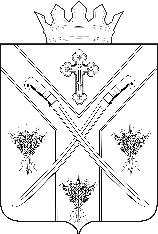 РАСПОРЯЖЕНИЕАДМИНИСТРАЦИИ СЕРАФИМОВИЧСКОГО МУНИЦИПАЛЬНОГО РАЙОНА ВОЛГОГРАДСКОЙ ОБЛАСТИот «  29 »     05     2018  №   97-рОб утверждении перечня земельных участков,предназначенных для бесплатного предоставления  в собственность гражданам на территории Серафимовичского муниципального района Волгоградской области	В соответствии со статьей 7 Закона Волгоградской области от 14.07.2015 № 123-ОД "О предоставлении земельных участков, находящихся в государственной или муниципальной собственности, в собственность граждан бесплатно"    Утвердить Перечень земельных участков, предназначенных для бесплатного предоставления  в собственность гражданам на территории Серафимовичского муниципального района Волгоградской области, согласно приложению.Распоряжение администрации Серафимовичского муниципального района Волгоградской области от 22.06.2017г. №101-р «Об утверждении перечня земельных участков, предназначенных для бесплатного предоставления в собственность гражданам на территории Серафимовичского муниципального района Волгоградской области» считать утратившим силу.Настоящее распоряжение вступает в силу с момента подписания и подлежит опубликованию. Глава Серафимовичского муниципального района         				                         С.В. Пономарев                                                                                 Приложение 								к распоряжению администрации 									Серафимовичского								муниципального района								№ 97-р от « 29 »    05    2018 г.	Перечень  земельных участков, предназначенных для бесплатного предоставления  в собственность гражданам на территории Серафимовичского муниципального района Волгоградской области И.о. начальникаорганизационно - правового отдела                                            А.С. ДьяковНачальник отдела по управлению имуществом и землепользованию                     		             О.А. Ветрова№п/пАдрес (местоположение)земельного участкаКадастровый номерземельного участкаПлощадь земельногоучастка (кв. м)Вид разрешенного использованияземельного участка123451.Волгоградская область, Серафимовичский район, территория Песчановского сельского поселения, х.Песчаный34:27:150002:4421500,0Для ведения личного подсобного хозяйства2.Волгоградская область, Серафимовичский район, хутор Зимняцкий, улица К. Маркса, 61а34:27:050001:19241200,0Для размещения индивидуального жилого дома (индивидуальных жилых домов) с правом содержания скота и птицы3.Волгоградская область, Серафимовичский район, хутор Зимняцкий, улица К. Маркса, 61б34:27:050007:10291200,0Для размещения индивидуального жилого дома (индивидуальных жилых домов) с правом содержания скота и птицы4.Волгоградская область, Серафимовичский район, хутор Зимняцкий, улица К. Маркса, 63б34:27:050001:19151334,0Для ведения личного подсобного хозяйства5.Волгоградская область, Серафимовичский район, хутор Большой34:27:110003:14701200,0Для индивидуального жилищного строительства6.Волгоградская область, Серафимовичский район, хутор Среднецарицынский34:27:120003:5671200,0Для индивидуального жилищного строительства7.Волгоградская область, Серафимовичский район, хутор Среднецарицынский34:27:120003:5681200,0Для индивидуального жилищного строительства8.Волгоградская область, Серафимовичский район, хутор Рыбный34:27:020003:2591200,0Для индивидуального жилищного строительства9.Волгоградская область, Серафимовичский район, хутор Горбатовский34:27:100003:2691200,0Для индивидуального жилищного строительства10.Волгоградская область, Серафимовичский район, хутор Песчаный34:27:150002:5711200,0Для индивидуального жилищного строительства11.Волгоградская область, Серафимовичский район, станица Усть-Хоперская34:27:020005:6081200,0Для индивидуального жилищного строительства12.Волгоградская область, Серафимовичский район, хутор Отрожки34:27:060001:4461200,0Для индивидуального жилищного строительства13.Волгоградская область, Серафимовичский район, хутор Теркин34:27:090013:19991200,0Для индивидуального жилищного строительства14.Волгоградская область, Серафимовичский район, хутор Теркин34:27:090013:20001200,0Для индивидуального жилищного строительства15.Волгоградская область, Серафимовичский район, хутор Фомихинский34:27:120001:1091200,0Для индивидуального жилищного строительства